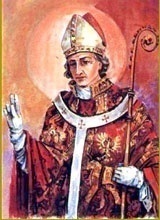 INTENCJE   MSZY   ŚWIĘTYCH16.11. – 22.11.2020INTENCJE   MSZY   ŚWIĘTYCH16.11. – 22.11.2020INTENCJE   MSZY   ŚWIĘTYCH16.11. – 22.11.2020PONIEDZIAŁEK16.11.2020PONIEDZIAŁEK16.11.20207.00+ Rafała Zachurę  /pogrz./+ Rafała Zachurę  /pogrz./PONIEDZIAŁEK16.11.2020PONIEDZIAŁEK16.11.202018.00+ Romana i Julię Skrzypek s. Józefa+ Romana i Julię Skrzypek s. JózefaWTOREK17.11.WTOREK17.11.7.00+ Władysławę Skrzypek  /pogrz./+ Władysławę Skrzypek  /pogrz./WTOREK17.11.WTOREK17.11.18.00+ Annę Pająk+ Annę PająkŚRODA 18.11.ŚRODA 18.11.7.00+ Jana Semika   /pogrz./+ Jana Semika   /pogrz./ŚRODA 18.11.ŚRODA 18.11.18.00+ Stanisława Krupiaka 6 r. śm. żonę Adelę+ Stanisława Krupiaka 6 r. śm. żonę Adelę CZWARTEK 19.11 CZWARTEK 19.117.00+ Tadeusza Bartuś  /pogrz./+ Tadeusza Bartuś  /pogrz./ CZWARTEK 19.11 CZWARTEK 19.1118.00+ za zmarłe Członkinie z Róży św. Teresy i zm. z ich rodzin+ za zmarłe Członkinie z Róży św. Teresy i zm. z ich rodzinPIĄTEK20.11.PIĄTEK20.11.7.00+ Władysława Kąkola  /pogrz./+ Władysława Kąkola  /pogrz./PIĄTEK20.11.PIĄTEK20.11.18.00+ Marię Świętek 25 r. śm.+ Marię Świętek 25 r. śm.SOBOTA21.11.SOBOTA21.11.7.00+ Janinę Skrzypek  /pogrz./+ Janinę Skrzypek  /pogrz./SOBOTA21.11.SOBOTA21.11.18.00O zdrowie i błog. Boże dla całej rodziny MałysiakO zdrowie i błog. Boże dla całej rodziny Małysiak34 NIEDZIELA ZWYKŁA22.11.2020CHRYSTUSA KRÓLA34 NIEDZIELA ZWYKŁA22.11.2020CHRYSTUSA KRÓLA7.30+ Julię i Franciszka Pasierbek+ Julię i Franciszka Pasierbek34 NIEDZIELA ZWYKŁA22.11.2020CHRYSTUSA KRÓLA34 NIEDZIELA ZWYKŁA22.11.2020CHRYSTUSA KRÓLA9.30ZA PARAFIANZA PARAFIAN34 NIEDZIELA ZWYKŁA22.11.2020CHRYSTUSA KRÓLA34 NIEDZIELA ZWYKŁA22.11.2020CHRYSTUSA KRÓLA11.00+ Helenę i Jana Lasik s. Stanisława+ Helenę i Jana Lasik s. Stanisława34 NIEDZIELA ZWYKŁA22.11.2020CHRYSTUSA KRÓLA34 NIEDZIELA ZWYKŁA22.11.2020CHRYSTUSA KRÓLA16.00+ Władysława Fluder z rodzicami+ Władysława Fluder z rodzicami